(Host’s Name)Thank You For A Memorable (Event)We would like to thank you in your unmatched assistance with the event (name of the event). Your contribution has set us apart in brand recall and is really appreciated by the top management. You came highly recommended and you have lived up to your expectations. We have received a lot of enthusiastic response from the audience about your fantastic hospitality.With your help, we are looking to expand the scope of our fundraising exercise far wide. This is a big milestone for us, and we thank you for your support. Your professional, technical, administrative and creative expertise has stepped up in bringing us success. Your constant effort to better your services every year is a welcome change from our own event management capabilities. Thank you for managing the intricate details of this event to perfection.Your management support has to a large extent helped us in overshadowing our targets. Not only have you helped us but also contributed to greater good of helping towards the cause of “Education for All” campaign.Thank you again for putting your best effort. We look forward to working with you in other endeavors and learning from your expertise. Thank you again for putting your best effort. Thank You(Your Name)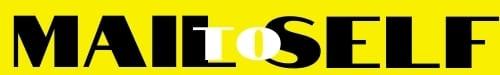 